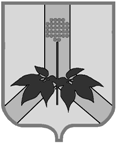        АДМИНИСТРАЦИИ ДАЛЬНЕРЕЧЕНСКОГО МУНИЦИПАЛЬНОГО РАЙОНАПОСТАНОВЛЕНИЕ (проект) _________________	                             г. Дальнереченск                                                    № _______О выявлении правообладателя ранее учтенного объекта недвижимостиВ соответствии со статьей 69.1 Федерального закона от 13 июля 2015 года № 218-ФЗ «О государственной регистрации недвижимости»,  установил в отношении жилого дома общей площадью 40,9кв. м. с кадастровым номером 25:02:110102:178, расположенного по адресу: Приморский край, р-н. Дальнереченский, с. Соловьевка, ул. Центральная, д. 38 (далее объект недвижимости)  его правообладателей, владеющим данным объектом недвижимости на праве собственности:Гуменников Василий Васильевич….г.р., место рождения: ..., паспорт гражданина Российской Федерации серия …№ …, выдан.., код подразделения …, СНИЛС …-…-… .. проживающий по адресу….Право собственности которых подтверждается договором на передачу квартиры в собственность граждан  (договор купли-продажи от 22.03.1998 г.), принимая во внимания, что объект недвижимости не прекратил свое существование, что подтверждается соответствующим актом осмотра о ХХ.ХХ.2022, руководствуясь Уставом, администрации Дальнереченского муниципального района. ПОСТАНОВЛЯЕТ 1.Установить в отношении жилого дома общей площадью 68,3 кв. м. с кадастровым номером 25:02:110102:178, расположенного по адресу: Приморский край, р-н. Дальнереченский, с. Соловьевка, ул. Центральная, д. 38, в качестве правообладателей ранее учтенного объекта недвижимости Гуменников Василий Васильевич2. Отделу по управлению муниципальным имуществом администрации Дальнереченского муниципального района осуществить действия по внесению в  Единого государственного реестра недвижимости   сведений о правообладателе ранее учтенного объекта недвижимости..3. Контроль исполнения настоящего постановления возложить на заместителя главы администрации Дальнереченского муниципального района А.Г. Попова.   4. Настоящее постановление вступает в силу с момента его подписания.Глава Дальнереченского    муниципального района			                          		        	                 В.С. ДерновПРИЛОЖЕНИЕ к постановлению администрации Дальнереченского\муниципального районаот________     № ________АКТ ОСМОТРАздания, сооружения или объекта незавершенного строительства привыявлении правообладателей ранее учтенных объектов недвижимости22  ноября 2021 г                                                                                                                    № Настоящий акт составлен в результате проведенного 22 ноября 2021 г в 9 ч 30мосмотра объекта недвижимости (здания) – Жилой домуказывается вид объекта недвижимости: здание, сооружение, объект незавершенного строительства
кадастровый (или иной государственный учетный) номер: 25:02:110102:178
указывается при наличии кадастровый номер или иной государственный учетный номер (например, инвентарный) объекта недвижимости
расположенного: Приморский край, р-н. Дальнереченский, с. Соловьевка, ул. Центральная, д. 38 указывается адрес объекта недвижимости (при наличии) либо местоположение (при отсутствии адреса)
на земельном участке с кадастровым номером ___________________________(при наличии),
расположенном___  ___________________, указывается адрес или местоположение земельного участкакомиссией по выявлению объектов недвижимости, в целях реализации положений Федерального закона от 30.12.2020 г. № 518-ФЗ, утвержденной распоряжением администрации Дальнереченского муниципального района от 13.09.2021 № 333-рав составе: Шелудько Н.В. – начальника отдела по управлению муниципальным имуществом, Садовской Ю.Ю. – главного специалиста 1 разряда отдела по управлению муниципальным имуществом, Бровок А.А.  – главы администрации Веденкинского сельского поселенияприводится состав комиссии (фамилия, имя, отчество, должность каждого члена комиссии (при наличии)в отсутствие лица, выявленного в качествеуказать нужное: "в присутствии" или "в отсутствие"правообладателя указанного ранее учтенного объекта недвижимости.Осмотр проведен в форме визуального осмотра.В результате проведенного осмотра установлено, что ранее учтенный объект недвижимости не прекратил существование.Подписи членов комиссии:Председатель комиссии:Шелудько Н.В.Члены комиссии:Садовская Ю.Ю.Бровок А.А.